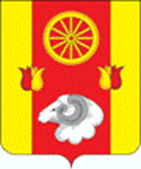 СОБРАНИЕ ДЕПУТАТОВРЕМОНТНЕНСКОГО СЕЛЬСКОГО ПОСЕЛЕНИЯРЕШЕНИЕ23.05.2018 г.                                          № 67                           с. РемонтноеО внесении   изменений в решение       Собрания депутатов Ремонтненского сельского поселения от 25.11.2016 г. № 13 «О земельном налоге»В соответствии с главой 31 «Земельный налог» части второй  Налогового кодекса Российской Федерации, и в целях  приведения в соответствие с Федеральными и областными законодательными актами, Собрание депутатов Ремонтненского сельского поселения                                                                      РЕШИЛО:Внести в решение Собрания депутатов Ремонтненского сельского поселения от 25 ноября 2016 года № 13 «О земельном налоге» следующие изменения:1.1. пункт 4 изложить в новой редакции:«4. Налогоплательщики - физические лица, имеющие право на налоговые льготы, установленные законодательством о налогах и сборах, представляют в налоговый орган по своему выбору заявление о предоставлении налоговой льготы, а также вправе представить документы, подтверждающие право налогоплательщика на налоговую льготу.1.2. Приложение к решению Собрания депутатов Ремонтненского сельского                       поселения от 25 ноября 2016 года № 13 «О земельном налоге» исключить.2. Настоящее решение подлежит официальному опубликованию.       3.Решение вступает в силу со дня его официального опубликования и    применяется к правоотношениям, возникшим с 1 января 2018 года.Председатель Собрания депутатов-Глава Ремонтненского сельского поселения                                                 С.И. Санин